静岡県剣道連盟道場「養浩館」（静岡護國神社境内）住　所　〒420-0822  静岡県静岡市葵区宮前町355番地電　話　054-263-5428案　内　図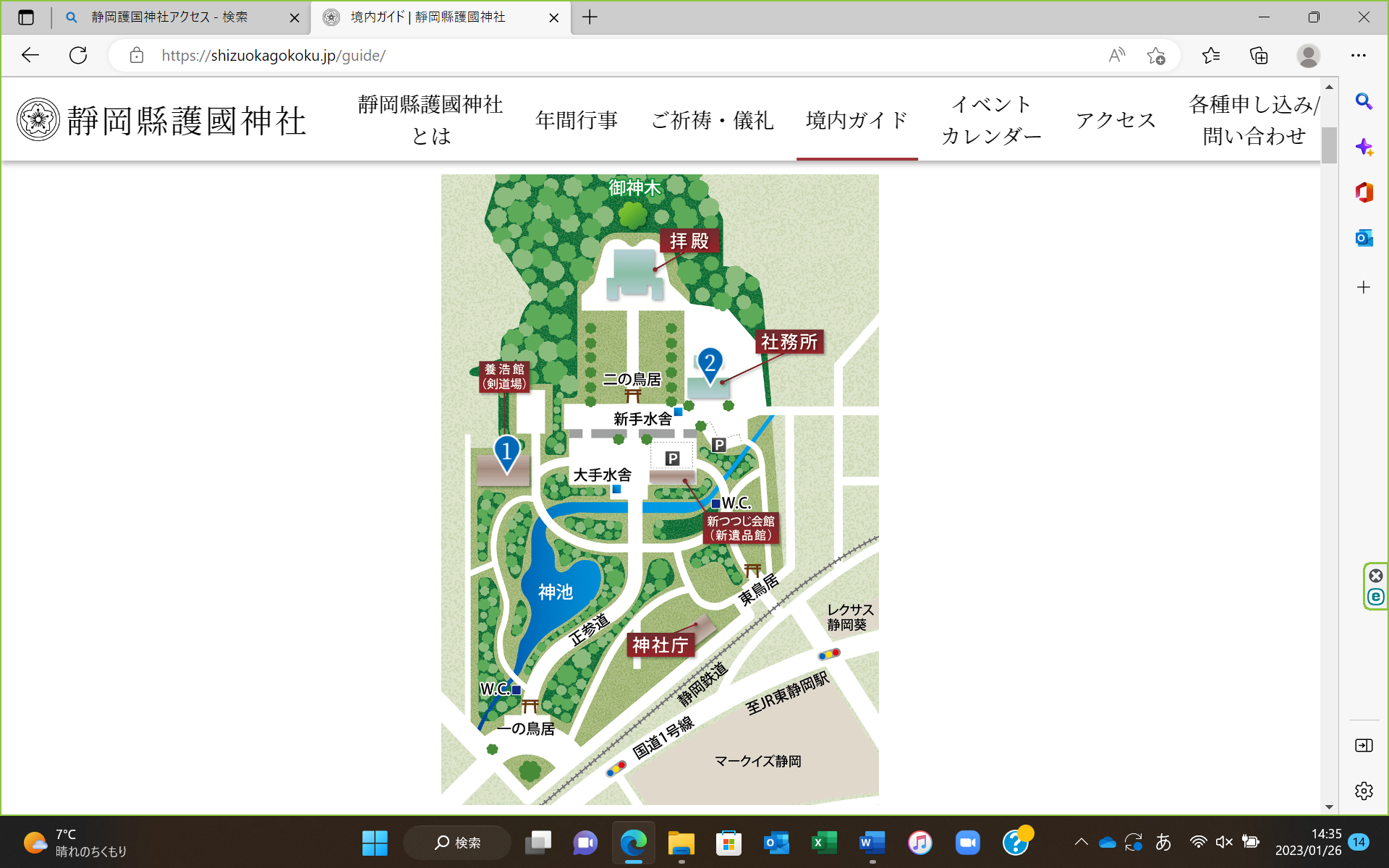 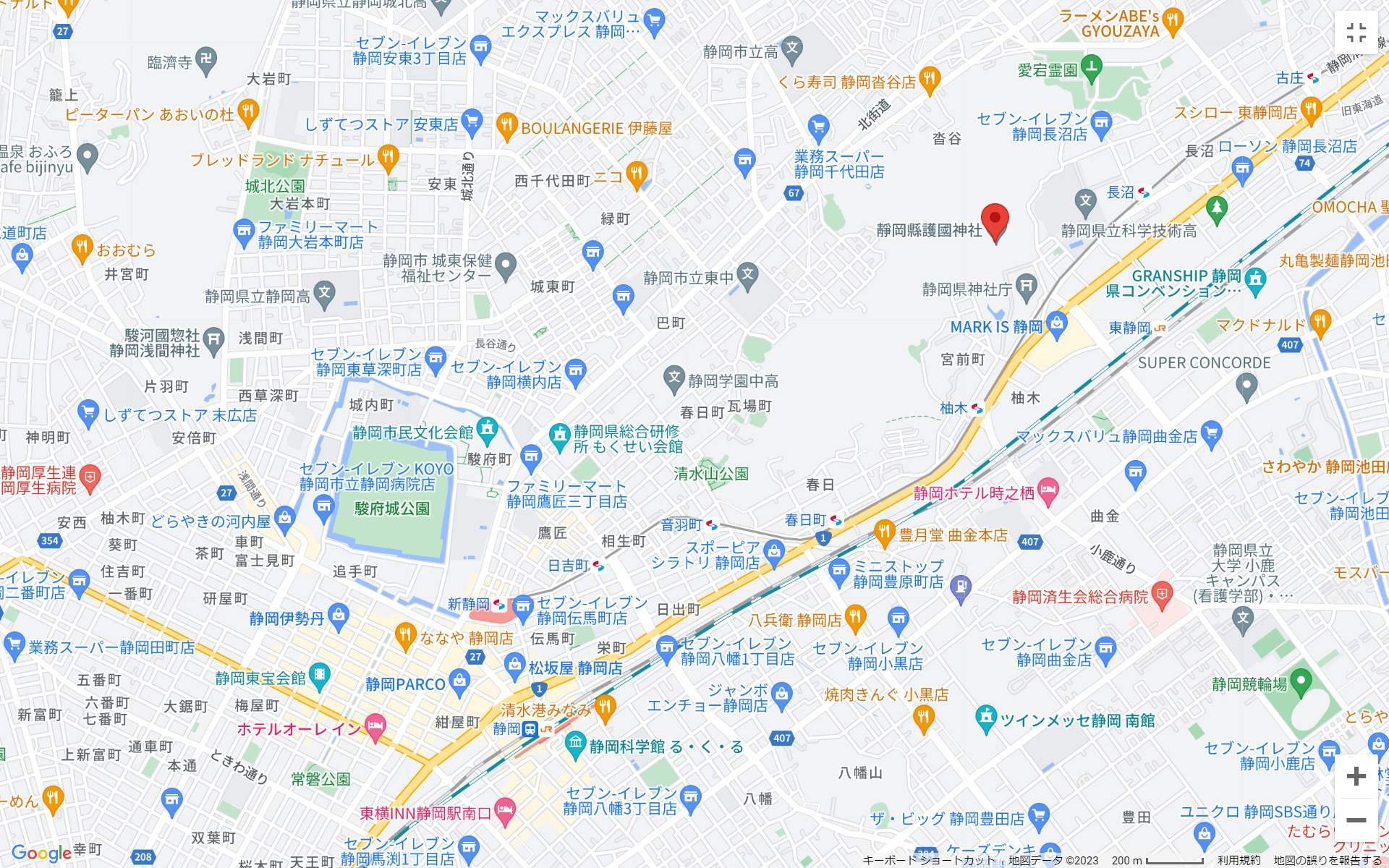 ○JR静岡駅→JR東静岡駅下車　北口より徒歩約10分○静岡鉄道柚木駅下車　徒歩約5分○JR静岡駅よりタクシーで約8分